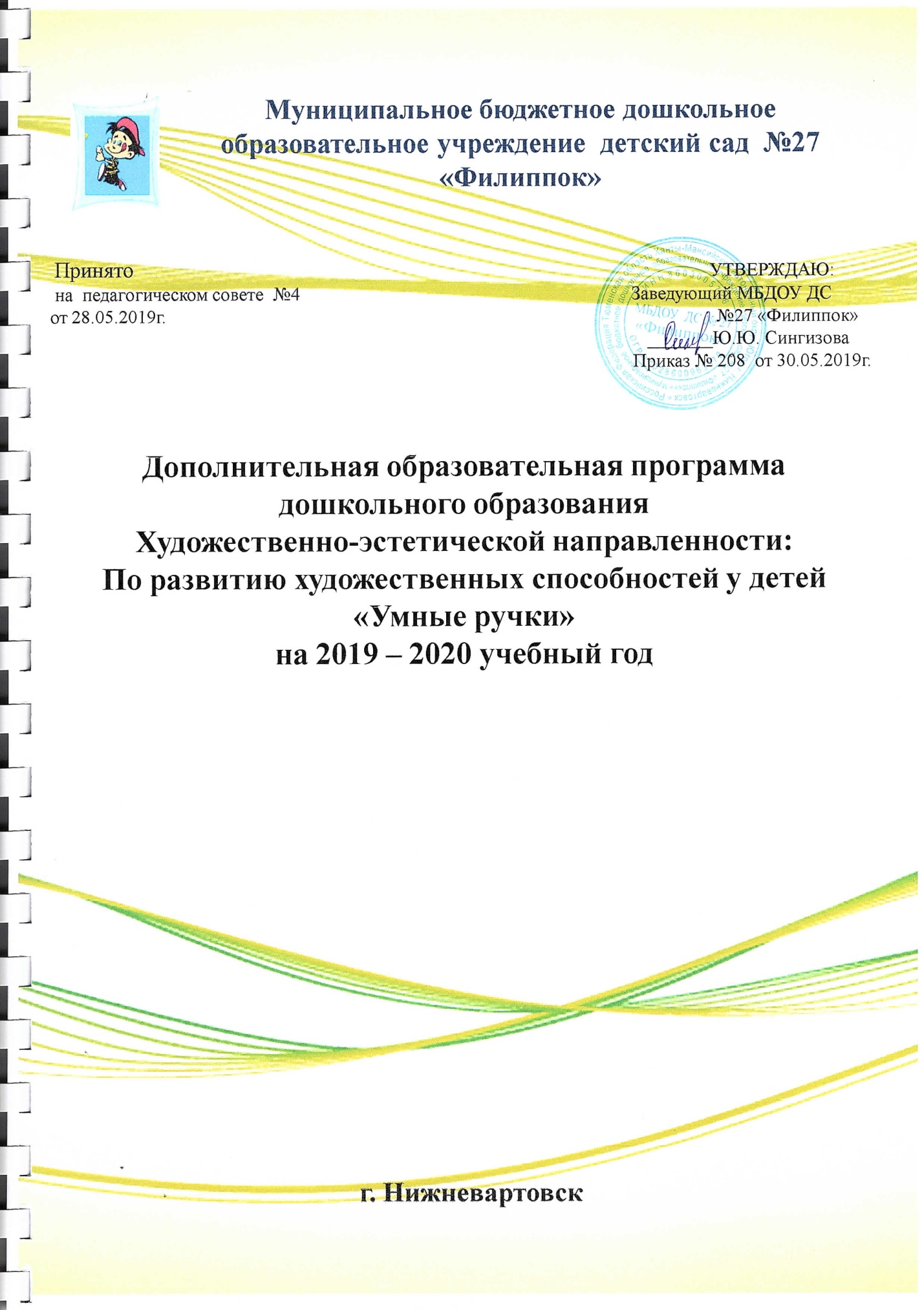 Пояснительная запискаПрограмма «Умные ручки» разработана на основе парциальной программы художественно - эстетического развития детей 2-7 лет в изобразительной деятельности (формирование эстетического отношения к миру), Лыкова И.А. « Цветные ладошки»Согласно ФГОС ДО  художественное воспитание предполагает составление эстетического отношения к окружающему миру, реализацию Самостоятельной творческой деятельности детей. Одной из приоритетных задач дошкольного образования является создание благоприятных условий развития детей, развитие способностей и творческого потенциала каждого  ребенка как субъекта отношений с самим собой, другими детьми, взрослыми.Использование  нетрадиционных художественных техник в детском саду  позволяет повысит интерес детей к художественному творчеству. Технологии  нетрадиционных техник достаточно простые, доступные  для дошкольников и позволяют развивать художественные способности, воображение, творческую свободу. Нетрадиционное рисование – это и  экспериментирование  и игра одновременно, которое доставляет  детям радость, удовольствие от деятельности, позволяет выразить свою индивидуальность.Срок реализации данной программы в МБДОУ ДС № 27 «Филиппок» с детьми от 5 до 7 лет – 2 года. Программа ориентирована на старший дошкольный  возраст.Направленность программы.Программа « Умные ручки»  художественно – эстетической направленности.  Актуальность программыДанная  программа позволяет  создать условия  для самореализации и самовыражения старших дошкольников  в творчество средствами и методами нетрадиционного рисования.Нетрадиционные техники рисования активизируют творческую активность  детей, учит мыслить нестандартно, снижают  закомплексованность,  скованность.Важное условие проведения занятий по данной  программе – не только оригинальное задание, но и использование нетрадиционного бросового материала и нестандартных изотехнологий. Цель программы Формирование эстетического отношения к окружающей действительности, приобщение к искусству через нетрадиционное рисование. Активизация творческого экспериментирования с изобразительными материалами, расширение и разнообразие тематики изобразительной деятельности детей, развитие индивидуальности,  инициативы.Задачи программыРасширение представлений детей о видах и жанрах изобразительного искусства  ( пейзаж, натюрморт, портрет, графика)Расширение представлений  детей о нетрадиционных способах рисования.Развитие ассоциативного мышления, творческого воображения и фантазии.Развитие способности смотреть на мир глазами художника, желание экспериментировать, используя в творчестве нетрадиционные техники.Развитие сенсорных способностей: восприятия, чувства цвета, ритма, формы, объема в процессе работы с различными материалами:  красками, пластилином, солью и т.д.Предоставление детям свободы в самовыражении своего видения мира в творческих работах, доступными средствами. Условия реализации программы-  создание обстановки эмоционального благополучия;- создание и обновление предметно – развивающей среды ( образовательная деятельность  по дано программе требует большого наличия природных материалов, различных красок, разнофактурных  тканей, бумаг разного свойства, цвета. Используются самодельные инструменты, природные и бросовые для нетрадиционного рисования); - творческий подход к содержанию образования;- вариативность в выборе тем занятий, средств, методов работы с детьми, представляемых материалов;- использование личностно - ориентированного подхода в обучении детей;- взаимодействие с семьями воспитанников;- преемственность в работе.Форма работы групповая, в группах по 8 человекСредства обучения. Наглядные, словесные и практические методы:- наблюдения с детьми;- обследование предметов, игрушек, готовых образцов;- рассматривание картин и иллюстраций, несущих  информацию о предметах  и явлениях;- объяснение, рассказ воспитателя, использование художественного  слова;- показ способов действия;- упражнения;- диалоги, рассказы детей;- игровые проблемные ситуации;- исследовательская деятельность;-просмотр видеосюжетов;- физкульминутки;- совместный анализ выполненной работы;- выставки творческих работ,  с последующим обсуждением.Формами подведение итогов реализации программы  являются выставки детских работ;Персональная выставка работ раз в квартал;Участие в мероприятиях разного уровня.Ожидаемые результаты реализации программыОрганизация персональных выставок на уровне детского сада;Участие в социально – значимых конкурсах творческих работ:- на городском  уровне;- на региональном уровне,Примерное календарно – тематическое планирование работы с детьми  5-6 лет.Примерное календарно – тематическое планирование работы с детьми 6-7 лет.Методическое обеспечение.Нетрадиционные техники:« Монотипия», « Кляксография обычная», « Акварель и акварельные мелки», « Восковые мелки и акварель», « Кляксография с трубочкой, « Рисование по мокрому листу»,  « Оттиск мятой бумагой», « Рисованием тычком», « Рисовани ладошкой», « Рисование пальчиками», « У картинки две стороны», « Граттаж»,  « На манке», « Рисуем клеем», « Рисуем сахаром», « Набрызг», « Витраж».Материально- техническое обеспечение программыПомещение для занятий:  Для самостоятельной деятельности детей: уголки художественного творчества в группе.Технические средства: интерактивная доска, проектор, ноутбук.Материалы: гуашь, плотная бумага, небольшие листы, салфетки, клей ПВА, свеча, жесткая кисть,  зубная щетка, различная крупа, сахар, акварельные краски, баночка для воды, цветные карандаши, восковые мелки , ватные палочки,  салфетки, соломинка для напитков, нитка средней толщины, подставка под кисти, декоративная салфетка, шерсть, пластилин.Наглядные материалы:Презентации и иллюстрации для интерактивной доски; картины и иллюстрации по темам, дидактические  игры, педагогические эскизы.Мониторинг  художественно – творческого развития  детей  5-6 лет   по И.А. ЛыковойМониторинг художественно – творческого развития детей  6-7 лет по И. А. Лыковой.Периодичность мониторинга – 2 раза в год ( октябрь, апрель)Литература.Казакова Р.Г. Рисование с детьми дошкольного возраста: Нетрадиционные техники, планирование. Конспекты занятий/. М.: ТЦ «Сфера», 2005.Антонова Т.В., Алиева Т.И. Истоки. Примерная основная общеобразовательная программа дошкольного образования.  М.: ТЦ Сфера, 2011.Цвитария Т.А. Нетрадиционные техники рисования. Интегрированные занятия в ДОУ.  М.: ТЦ Сфера, 2011.Галанов А.С., Корнилова С.Н. ,Занятия с дошкольниками по изобразительному искусству/.– М.: ТЦ Сфера, 1999.Алексеевская Н.А. Карандашик озорной.  – М.: Лист, 1999.Лубковска К., Згрыхова И. Сделаем это сами: Пособие для воспитателя  детского  сада. М.: Просвещение, 1983.Лыкова И.А. Изобразительное творчество в детском саду. Путешествия в  тапочках, валенках, ластах, босиком, на ковре - самолете и в машине времени. Занятия в ИЗО-студии. – М.: Издательский дом «Карапуз», 2008.Лыкова И.А.  Программа художественного воспитания, обучения и развития детей 2 – 7 лет «Цветные ладошки». – М.: «Карапуз-дидактика», 2007.Конощук С.И. Фантазии круглый год: Пособие для пед. коллективов детских садов, студентов, родителей.- М: Обруч, СПб.: Образовательные проекты, 2011.Яковлева Т.Н. Пластилиновая живопись. Методическое пособие. – М.: ТЦ Сфера, 2010.Кихтева Е.Ю. Рисуют малыши: Игровые занятия с детьми 1-3 лет. – М.: Мозаика-Синтез, 2008.Тихомирова О.Ю., Лебедева Г.А. Пластилиновая картина: Для работы с детьми дошкольного и младшего школьного возраста.- М.: Мозаика-синтез, 2011.Колдина Д.Н. Рисование с детьми 3-4 лет. Конспекты занятий. – М.: Мозаика-Синтез, 2008.Корнилова С.Н., Галанов А.С. Уроки изобразительного искусства для детей 5-9 лет.- М.: Рольф, 2000.Уотт Ф. Я умею рисовать /Пер. с англ. О. Солодовниковой.- М.: ООО «Издательство «РОСМЭН-ПРЕСС», 2003.Комарова Т.С. Детское художественное творчество. Методическое пособие для воспитателей и педагогов. – М.: Мозаика-Синтез, 2005Литература для детей:Позина Е. Времена года в стихах,  рассказах и загадках./Издательство «Стрекоза», 2007.Табенкова А.Л., Боголюбская М.К. Хрестоматия по детской литературе.          М. Просвещение, 1988.Лыкова И.А. Журнал «Рисуем натюрморт» Издательский дом «КАРАПУЗ» 2001 г.Лыкова И.А. Альбом «Цветные хвостики» Издательский дом «КАРАПУЗ» 2001 г.Лыкова И.А. Альбом «Пестрые крылышки». Издательский дом «КАРАПУЗ» 2001 г.Курочкина Н.А. «Знакомим с натюрмортом» Учебно – наглядное пособие СПб.: ДЕТСТВО-ПРЕСС,2005 гКурочкина Н.А. «Знакомим с книжной графикой». Учебно – наглядное пособие СПб.: ДЕТСТВО-ПРЕСС,2005 г.Курочкина Н.А.  «Знакомим с пейзажной живописью". Учебно – наглядное пособие СПб.:ДЕТСТВО-ПРЕСС,2005 г.Г.Ветрова «Сказка о сказочнике. Васнецов» Издательство «Белый город».Г. Ветрова «Сказка о правдивом художнике. Серов» » Издательство «Белый город».Г. Ветрова «Сказка о художнике и весенних птицах. Саврасов» » Издательство «Белый город».МесяцТемаТехника выполненияДата проведенияОктябрь«Осень золото роняет»Рисование  губкой, тампонированиеОктябрь«Тарелка с фруктами»Восковые мелки, акварельОктябрь« Колоски»ПластилинографияОктябрь« Осенний лист»Изотехника « эстамп»: оттиск листьямиНоябрь« Белка»Рисование пастельными мелкамиНоябрь« Курочка ряба»Рисование акварельными красками и ватными палочкамиНоябрь« Котенок»Гелевая ручкаНоябрь«Рыбки в аквариуме»ГраттажДекабрь « Зимний пейзаж»Акварельные краски, ватные палочкиДекабрь « Снеговик»Акварельные краски, бумага, гуашь, техника набрызгаДекабрь « Сосновая ветка»Рисование зубной щеткой, гуашь.Декабрь «Рождественская игрушка»Рисование клеем и манкой( коллективная работа)Январь« Зимние забавы»Коллективная работа ( смешанная работа)Январь« Рукавичка»Рисование с элементами аппликацииЯнварь«Шарфик для снеговичка»Восковые мелки, акварель, сольФевраль«Сказочный теремок»Кофейная акварельФевраль« Роспись тарелки хохломским узором»Акриловые краскиФевраль« Военная техника - танки»Акварельные краски, крупа, клей.« Наша дружная семья»Аппликация из бумагиМарт « Открытка для мамы «Сердечко»МонотипияМарт « Дом в котором я живу»ВитражМарт «Полет на воздушном шаре»Рисование по мокрому листуМарт « Айболит»Лепка, пластилинАпрель « Скворечник»Гуашь, смешанная техника рисования, штампированиеАпрель « Среди планет»Смешанная техника, набрызг гуашью,восковые елки,коллективная работаАпрель «Мишка на Севере»Шерстяная акварельАпрель « Пингвиненок на льдине»Акварельные краскиМай« Салют Победы»Кляксография «Королевский замок»Восковые мелки, акварель« Нарцисс»Коллаж из цветной бумаги«Цветы в вазе»Акварельные краски , крупа, клей.МесяцТемаТехника выполненияДата выполненияОктябрь« Подсолнухи «Ватными палочкамиОктябрь«Здравствуй, осень золотая»Рисование мятой бумагойОктябрь« Колючий ежик»Оттиск мятой бумагойОктябрь« Стройная сосна»Тампонирование хвои губкойНоябрь« Гроздья рябины» Рисование с натуры, карандаши, гуашьНоябрь« Придумай узор для лошадки»Роспись дымковской игрушкиНоябрь« Царевна лебедь»Пластилинография Ноябрь« Портрет мамы»Акварель, восковые мелкиДекабрь« Зимний лес»Рисование клеем, манкой, акварельные краскиДекабрь« Снегопад»Ватные палочки, гуашьДекабрь«Снежинка»Акварель, восковая  свечаДекабрь« Новогодняя открытка»Декоративное рисованиеЯнварь«Новогодний карнавал»Ватные палочки , ватные дискиЯнварь« Зимняя сказка»Клей, крупа, акварельные краскиФевраль« Терем»Уголь, карандашиФевраль« Роспись миски хохломским узором»Акриловые краскиФевраль« Наша армия родная» Карандаши , акварельФевраль«Нарисуй картинку, про какую хочешь сказку»По замыслуМарт« Подарок для мамы»аппликацияМарт« Город мой, любимый на свете»Гуашь, акварельМарт«Пожарная машина спешит на пожар»Пастельные мелки, акварель« Все работы хороши – выбирай на вкус»Простой карандаш, фломастерыАпрель « Пришельцы с другой планетыграттажАпрель « Радужный кот»Мокрая бумагаАпрель «Цветочная поляна»ПластилинографияАпрель «Морское царство»Цветной граттажМай «Праздничный салют Победы»граттажМай «Одуванчики в траве»Тампонирование живым цветкомМай « Радуга»Мокрая бумагаМай « Бабочки порхают на цветами»Коллективная работа, техника предметная монотипияФ.И.О. ребенкаПоказатели развитиявсегдаиногданикогдаК 6 годам ребенок с увлечением рассматривает произведения изобразительного и  декоративно- прикладного искусства;  замечает красоту и гармонию в окружающем мире ( природном, бытовом, социальном), выражая свое индивидуальное эмоционально- ценностное отношение.Самостоятельно создает выразительные образы различных объектов и явлений окружающего мира на основе сформированных представлений о них, при этом стараются передать не только основные признаки ( форму, цвет, пропорции, фактуру) изображаемых объектов, но и различные взаимосвязи между ними, а так же выразить свое личное отношение.В разных видах изобразительной деятельности  стремится к воплощению развернутых сюжетов; в декоративно - оформительской деятельности создает изделия, гармонично сочетающие форму, декор и назначение предметов.Успешно, самостоятельно и с интересом применяет освоенные художественные техники и способы, свободно сочетает их для реализации своих творческих замыслов;  по своей инициативе осваивает новые техники (монотипия, коллаж, мозаика, граттаж,  декупаж и др.)Ф.И.О. ребенка Показатели развитиявсегдаиногданикогдаК 7 годам ребенок самостоятельно, свободно, увлеченно, с ярко выраженным и устойчивым интересом создает оригинальные образы и сюжетные композиции различной тематики из ближайшего окружения ( семья, детский сад, бытовые общественные и природные явления, флора, фауна, деревня, город, праздники), а так же на основе своего представления о « далеком» природа и культура на других континентах, путешествия, космос) « прошлом» и  будущем» ( приключения)В творческих работах  передает различными изобразительно- выразительными средствами свои личные впечатления об окружающем мире( грустный  или веселый человек, добрый или злой сказочный персонаж) и выражает  свое эмоционально – личностное отношение.Успешно реализует творческие замыслы, свободно сочетает разные виды художественно – продуктивной деятельности; уверенно использует освоенные художественные техники и изобразительно – выразительные средства как особый « язык искусства»; с интересом осваивает новые способы создания образа и изобретает свои  в процессе художественного экспериментирования; умеет планировать работу; охотно сотрудничает с другими детьми в процессе создания коллективной композиции.Интересуется изобразительным и декоративно – прикладным искусством; выражает свое отношение к эстетическим объектам и явлениям ( красиво, нравится, любуюсь); имеет опыт « зрителя» в художественном музее и на арт - выставке